Оценочные материалыДля проведения промежуточной аттестации ПО ИСТОРИИ11классНАЗНАЧЕНИЕ ПРОВЕРОЧНОЙ РАБОТЫПромежуточная аттестация предназначена для итоговой оценки учебной подготовкивыпускников,изучавшихшкольныйкурсисториинабазовомуровне.СТРУКТУРА И СОДЕРЖАНИЕ ПРОВЕРОЧНОЙ РАБОТЫРабота состоит из12 заданий. Ответами к заданиям 1,5,6,7 являются цифры или слово (словосочетание). Задания 2–4 и 8–12 предполагают свободный ответ.Задания 11 и 12 составляют блок. На этих позициях используются задания двух моделей: модель 1 предполагает работу со списком событий, процессов; модель 2 —с информацией, представленной в задании.ОБОБЩЁННЫЙПЛАНВАРИАНТАВПРПО ИСТОРИИВсего заданий—12;изнихпоуровнюсложности:Б—8;П—4. Максимальный балл за работу — 21 балл.Общее время выполнения работы —90мин.Уровни сложности заданий: Б—базовый(примерный уровень выполнения —60—90%); П — повышенный (40—60%).СИСТЕМАОЦЕНИВАНИЯОТДЕЛЬНЫХЗАДАНИЙИРАБОТЫВ ЦЕЛОМКаждое из заданий 1,5,6,7считается выполненным верно, если правильно указаныЦифры или слово (словосочетание). Полныйправильныйответнакаждоеиззаданий1,6и 7 оценивается 1 баллом; неполный, неверный ответ или его отсутствие — 0 баллов.Полный правильный ответ на задание 5 оценивается 4 баллами; выполнение задания с однойошибкой—3баллами;выполнениезаданиясдвумя-тремяошибками—2баллами, выполнение задания с четырьмя ошибками — 1 баллом, за пять и более ошибок или полное отсутствие ответа выставляется 0 баллов.Заданиясразвёрнутымответомоцениваютсявзависимостиотполнотыиправильности ответа в соответствии с критериями оцениванияРекомендации по переводу первичных баллов в отметки по пятибальной шкалеДемонстрационнаяверсияработыпоистории11класс2020–2022.Задание1Запишите термин, о котором идёт речь.Незаконное присвоение чужого имени или звания. В отечественной истории наибольшую известность это явление получило в связи с событиями Смутного времени.Задание2Назовитеимператора,имякоторогодваждыпропущеновтексте.Укажитегод,когда произошли описываемые события.«Члены тайного общества уже находились в своих воинских частях и вели агитацию против присяги 	,во имя сохранения верности законному императору Константину. К 11 часам утра первыми на Сенатскую площадь были выведеныАлександромиМихаиломБестужевымииД.А.Щепиным-Ростовским800солдатлейб- гвардии Московского полка, которые были построены в каре (четырёхугольник) околопамятникаПетруI.Вокругпамятникаикаребылапоставленазаградительнаяцепь солдат.КчасудняксолдатамМосковскогополкаприсоединилисьматросыГвардейского экипажа под командой капитан-лейтенанта Николая Бестужева (старшего братаА.иМ.Бестужевых).Вследзаниминаплощадьприбыллейб-гвардииГренадерскийполк. Всего на площади собралось 3 тыс. солдат и матросов при 30 офицерах (некоторые из них не были членами тайного общества и примкнули к восстанию в последний момент).Ждалиподходадругихвоинскихчастей,аглавное—диктаторавосстания—С.П.Трубецкого,безраспоряженийкотороговосставшиенемоглисамостоятельнодействовать. Однако он не явился на площадь, и восстание осталось без руководителя. Трубецкойещёнаканунепроявилколебанияинерешительность.Егосомнениявуспехе усилились в день восстания, когда он убедился, что не удалось поднять большинствогвардейскихполков,накоторыерассчитывалидекабристы.ПоведениеТрубецкого, несомненно, сыграло роковую роль в день 14 декабря.Впрочем,былонемалоидругихпричин,обусловившихнеуспехвосстания.Руководители восстания не сумели воспользоваться первоначальной растерянностью властей изахватить уже утром Петропавловскую крепость, Сенат, Зимний дворец, помешать присяге 	в полках, в которых шло брожение; во-вторых, они не проявили никакой активности в ходе восстания, ожидая подхода и присоединения к ним других частей».Задание3Какие причины неудач и восстания называет автор? Укажите две причины.Задание4В данном отрывке идёт речь о восстании, которое было подавлено с помощьюправительственныхвойск.Назовитеещёоднолюбоевосстание(движение,бунт)в историимонархическойРоссии,котороетакжебылоподавленоспомощьювойск.Задание5Заполнитепустыеячейкитаблицы,используяприведённыйнижесписокпропущенныхэлементов:длякаждогопропуска,обозначенногобуквой,выберитеизапишитевтаблицу номер нужного элемента.Пропущенные элементы:XIX в.Присоединение Казании Астрахани к Московскому государствуXIIв.Освобождение Москвы от польско-литовских интервентовФ.Ф.УшаковXв.Установление уроков и погостовXX съезд КПССП.И.БагратионВ.И.ЛенинИван IVXX в.Задание6Укажитевек,когдапроизошлиобозначенныенасхемесобытия.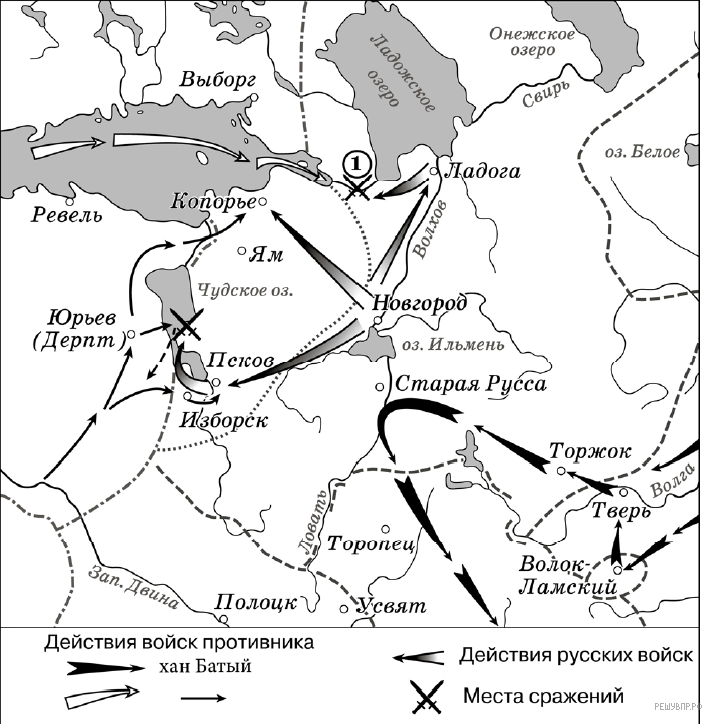 Задание7Укажитеназваниесражения,обозначенногонасхемецифрой«1».Задание8Укажите год, когда была сделана данная фотография. Назовите государство, являвшееся основнымпротивникомСССРввойне,кисториикоторойотноситсяданнаяфотография.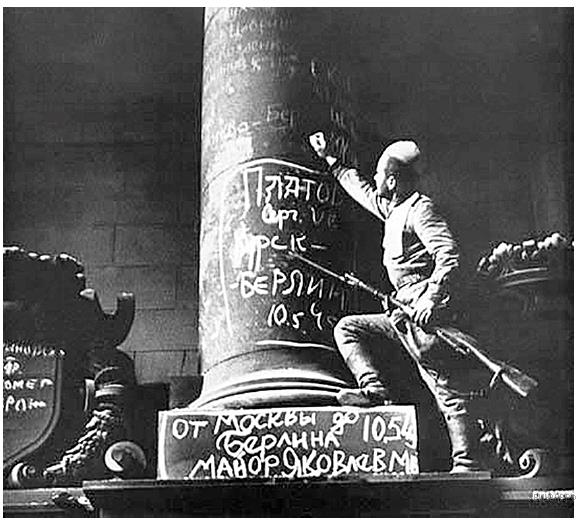 Задание9НазовитеруководителяСССРвпериод,когдабыласделанаданнаяфотография.Задание10Укажитеодноназваниеулицылюбогонаселённогопункта,находящегосявВашемрегионе,котороесвязаносисториейрегионаилинашейстраны.Используязнанияпо истории,объясните,почемувВашемрегионесуществует улицастакимназванием.В Вашем рассказе должно быть указано не менее двух исторических фактов.Если в Вашем варианте работы названы исторические деятели или исторические события,вчестькоторыхвнаселённыхпунктахВашегорегионаназваныулицы,то названия этих улиц указывать не следует, нужно указать другое название.Задание11Прочтитепереченьсобытий(процессов):созданиеРусскойПравды;реформыИзбраннойрады;Севернаявойна;восстановлениенародногохозяйстваСССРпослеВеликойОтечественной войныВыберитеоднолюбоесобытие(процесс)изданногоперечняи выполнитезадания11и12, рассматривая в каждом из заданий выбранное событие (процесс).НазовитеодноголюбогоучастникавыбранногоВамисобытия(процесса).Укажитеодин любой его поступок (действие) в ходе участия в этом событии.ИЛИНазовите одно любое внешнеполитическое событие (процесс) из истории России, произошедшеевпериод1619–1689гг.,иодногоучастникаэтогособытия.Укажитеодин любой его поступок (действие) в ходе участия в этом событии (процессе).Задание12Прочтитепереченьсобытий(процессов):созданиеРусскойПравды;реформыИзбраннойрады;Севернаявойна;восстановлениенародногохозяйстваСССРпослеВеликойОтечественной войныВыберитесобытие(процесс),чтоивзадании11.Выполнитезадание.ВчёмсостояловлияниевыбранногоВамисобытия(процесса)надальнейшуюисторию России и/или мировую историю? При ответе обязательно используйте знание исторических фактов.ИЛИВ чём состояло влияние указанного внешнеполитического события (процесса), произошедшеговпериод1619–1689гг.,надальнейшуюисториюРоссии?Приответе обязательно используйте знание исторических фактов.В таблице приведено распределение заданий по основным содержательным разделам курса истории. Раздел курса историиКоличество заданийОт Древней Руси к Российскому государству1–4Россия в XVI—XVIII вв.: от великого княжества к империи1–4Российская империя в XIX—начале XX в.1–4Россия, СССРв1914—1991гг.1–4РоссийскаяФедерацияв1992—2012гг.0–2ИТОГО12№ заданияПроверяемое содержаниеПроверяемые виды деятельностиУровень сложности заданияМаксимальный балл за выполнение задания1История России сДревнейших времён до 2012 гЗнание основных терминовБ12История России сДревнейших времён до 2012 г.Умение проводить поиск исторической информации в текстовых источникахБ23История России сДревнейших времён до 2012 г.Умение проводить поиск исторической информации в текстовых источникахБ24История России сДревнейших времён до 2012 г.Знание основных фактов, ипроцессов, явленийП15История России сДревнейших времён до 2012 г.Знание основных фактов, процессов, явлений,персоналийБ46История России сДревнейших времён до 2012 г.Умение работать с исторической картойБ17История России сДревнейших времён до 2012 г.Умение работать с исторической картойБ18История России сДревнейших времён до 2012 г.Умение работать с иллюстративным материаломБ29История России сДревнейших  времён до 2012 г.Умение работать с иллюстративным материаломП110История России сДревнейших времён до 2012 г.Знание истории родного краяК1 — Б110История России сДревнейших времён до 2012 г.Знание истории родного краяК2 — П211(модель 1)Альтернативное задание. История России сЗнание исторических деятелейБ2Древнейших времён до 2012 г.12(модель 1)Альтернативное задание. История России сДревнейших времён до 2012 г.Умение устанавливать причинно-Следственные связиП111(модель 2)История России сДревнейших времён до 2012 г.Знание исторических деятелейБ212(модель 2)История России сДревнейших времён до 2012 г.Умение устанавливать причинно-Следственные связиП1Отметка по пятибалльной шкале«2»«3»«4»«5»Суммарный балл0–67–1213–1718–21ВекСобытие(процесс)Участник события(процесса)	(А)	(Б)Княгиня ОльгаXVIв.	(В)	(Г)XVIIIв.Сражение у мыса Калиакрия	(Д)	(Е)Бородинское сражение	(Ж)	(З)	(И)Н.С.ХрущёвAБВГДЕЖЗИ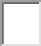 